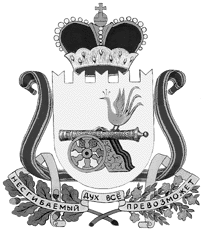 администрация муниципального образования«Вяземский район» смоленской областиПОСТАНОВЛЕНИЕот 29.12.2020 № 1927О внесении изменений в муниципальную программу «Управление объектами муниципальной собственности и земельными ресурсами муниципального образования «Вяземский район» Смоленской области»В соответствии с постановлением Администрации муниципального образования «Вяземский район» Смоленской области от 11.11.2016 № 1810                   «Об утверждении Порядка принятия решения о разработке муниципальных программ, их формировании и реализации и Порядка проведения оценки эффективности реализации муниципальных программ», Администрация муниципального образования «Вяземский район» Смоленской области постановляет:Внести в муниципальную программу «Управление объектами муниципальной собственности и земельными ресурсами муниципального образования «Вяземский район» Смоленской области», утвержденную постановлением Администрации муниципального образования «Вяземский район» Смоленской области от 29.12.2014 № 2003 (в редакции постановлений Администрации муниципального образования «Вяземский район» Смоленской области от 31.12.2014 № 2046, от 26.03.2015 № 465, от 31.08.2015  № 1574, от 30.09.2015 № 1807, от 31.12.2015 № 2519, от 01.02.2016 № 86,  от 31.03.2016 № 469, от 30.12.2016 № 2316, от 28.02.2017 № 351, от 26.12.2017 № 2643, от 30.03.2018      № 608, от 28.09.2018 № 1849, от 14.01.2019 № 24, от 03.04.2019 № 600, от 26.08.2019 № 1451, от 27.12.2019 № 2121, от 24.03.2020 № 435) следующие изменения:1.1. в паспорте муниципальной программы «Управление объектами муниципальной собственности и земельными ресурсами муниципального образования «Вяземский район» Смоленской области» в графе «Объемы ассигнований муниципальной программы (по годам реализации и в разрезе источников финансирования)» слова «2020 год – 5 596 400 рублей 00 копеек» заменить словами «2020 год – 7 017 400 рублей 00 копеек»;1.2. в главе 4 «Обоснование ресурсного обеспечения муниципальной программы» слова «2020 год – 5 596 400 рублей 00 копеек» заменить словами «2020 год – 7 017 400 рублей 00 копеек»; 1.3. Приложение № 2 «План реализации муниципальной программы «Управление объектами муниципальной собственности и земельными ресурсами муниципального образования «Вяземский район» Смоленской области» на 2020 год и на плановый период 2021 и 2022 годов изложить в новой редакции.2. Опубликовать настоящее постановление в газете «Вяземский вестник» и разместить на сайте Администрации муниципального образования «Вяземский район» Смоленской области.3. Контроль за исполнением данного постановления возложить на заместителя Главы муниципального образования «Вяземский район» Смоленской области Алимова В.И.Глава муниципального образования «Вяземский район» Смоленской области                                               И.В. ДемидоваПлан реализации  муниципальной программы       «Управление объектами муниципальной  собственности и земельными ресурсами  муниципального образования «Вяземский район» Смоленской области»  на 2020 год и на плановый период 2021 и 2022 годовЗаместитель Главы МО                                                         ______________     В.И. Алимов   _____________Начальник  юридического отдела                              ______________   В.П. Березкина            ____________                                                                                                Начальник  финансового управления                  ______________      Л.И. Григорьева             ____________                                                                                                Председатель комитета экономическогоразвития                                                                        ______________        А.О. Фирсов        ______________Главный специалист ОМС                                           _______________    Л.В. Икатова           _____________Исп. Председатель комитета  имущественныхотношений                                                                       ______________     Ж.И. Коломацкая _____________         _____________Разр. Заметитель председателя комитетаимущественных отношений                                          	______________     Л.Н. Ситникова   _____________Главный специалист комитетаимущественных отношений                                         _______________Н.Б. Андреева__________________4-19-61                                                                                                                                    Разослать: прокурору, КЭР, ФУ, КИО, редакции газеты «Вяземский вестник», отделу бухгалтерского учета и отчетности, сайт, регистрВерсия на бумажном носителе идентична версии электронной.8 экзПриложение к постановлению Администрации муниципального образования «Вяземский район» Смоленской области от 29.12.2020 № 1927Приложение № 2к муниципальной программе «Управление объектами муниципальной собственности и земельными ресурсами муниципального образования «Вяземский район» Смоленской области» от 29.12.2014 № 2003 (в редакции постановлений Администрации муниципального образования «Вяземский район» Смоленской области от 31.12.2014                    № 2046, от 26.03.2015 № 465, от 31.08.2015          № 1574, от 30.09.2015 № 1807, от 31.12.2015             № 2519, от 01.02.2016 № 86, от 31.03.2016                 № 469, от 30.12.2016 № 2316,  от 28.02.2017               № 351, от 26.12.2017 № 2643, от 30.03.2018            № 608, от 28.09.2018 № 1849, от 14.01.2019                № 24, от 03.04.2019 № 600, от 26.08.2019                   № 1451, от 27.12.2019 № 2121)Наименование Исполнительмероприятия    
Источники финансового   обеспечения (расшифровать)Объем средств на реализацию муниципальной программы на отчетный год и плановый период, рублейОбъем средств на реализацию муниципальной программы на отчетный год и плановый период, рублейОбъем средств на реализацию муниципальной программы на отчетный год и плановый период, рублейОбъем средств на реализацию муниципальной программы на отчетный год и плановый период, рублейОбъем средств на реализацию муниципальной программы на отчетный год и плановый период, рублейОбъем средств на реализацию муниципальной программы на отчетный год и плановый период, рублейОбъем средств на реализацию муниципальной программы на отчетный год и плановый период, рублейОбъем средств на реализацию муниципальной программы на отчетный год и плановый период, рублейПлановое значение показателя реализации муниципальной программы на отчетный годПлановое значение показателя реализации муниципальной программы на отчетный годПлановое значение показателя реализации муниципальной программы на отчетный годПлановое значение показателя реализации муниципальной программы на отчетный годПлановое значение показателя реализации муниципальной программы на отчетный годПлановое значение показателя реализации муниципальной программы на отчетный годПлановое значение показателя реализации муниципальной программы на отчетный годНаименование Исполнительмероприятия    
Источники финансового   обеспечения (расшифровать)всеговсего202020212021202120222022Плановое значение показателя реализации муниципальной программы на отчетный годПлановое значение показателя реализации муниципальной программы на отчетный годПлановое значение показателя реализации муниципальной программы на отчетный годПлановое значение показателя реализации муниципальной программы на отчетный годПлановое значение показателя реализации муниципальной программы на отчетный годПлановое значение показателя реализации муниципальной программы на отчетный годПлановое значение показателя реализации муниципальной программы на отчетный годНаименование Исполнительмероприятия    
Источники финансового   обеспечения (расшифровать)всеговсего2020202120212021202220222020202020212021202120222022  Цель муниципальной программы: Эффективное управление и распоряжение объектами муниципальной собственности и земельными ресурсами МО «Вяземский район» Смоленской области  Цель муниципальной программы: Эффективное управление и распоряжение объектами муниципальной собственности и земельными ресурсами МО «Вяземский район» Смоленской области  Цель муниципальной программы: Эффективное управление и распоряжение объектами муниципальной собственности и земельными ресурсами МО «Вяземский район» Смоленской области  Цель муниципальной программы: Эффективное управление и распоряжение объектами муниципальной собственности и земельными ресурсами МО «Вяземский район» Смоленской области  Цель муниципальной программы: Эффективное управление и распоряжение объектами муниципальной собственности и земельными ресурсами МО «Вяземский район» Смоленской области  Цель муниципальной программы: Эффективное управление и распоряжение объектами муниципальной собственности и земельными ресурсами МО «Вяземский район» Смоленской области  Цель муниципальной программы: Эффективное управление и распоряжение объектами муниципальной собственности и земельными ресурсами МО «Вяземский район» Смоленской области  Цель муниципальной программы: Эффективное управление и распоряжение объектами муниципальной собственности и земельными ресурсами МО «Вяземский район» Смоленской области  Цель муниципальной программы: Эффективное управление и распоряжение объектами муниципальной собственности и земельными ресурсами МО «Вяземский район» Смоленской области  Цель муниципальной программы: Эффективное управление и распоряжение объектами муниципальной собственности и земельными ресурсами МО «Вяземский район» Смоленской области  Цель муниципальной программы: Эффективное управление и распоряжение объектами муниципальной собственности и земельными ресурсами МО «Вяземский район» Смоленской области  Цель муниципальной программы: Эффективное управление и распоряжение объектами муниципальной собственности и земельными ресурсами МО «Вяземский район» Смоленской области  Цель муниципальной программы: Эффективное управление и распоряжение объектами муниципальной собственности и земельными ресурсами МО «Вяземский район» Смоленской области  Цель муниципальной программы: Эффективное управление и распоряжение объектами муниципальной собственности и земельными ресурсами МО «Вяземский район» Смоленской области  Цель муниципальной программы: Эффективное управление и распоряжение объектами муниципальной собственности и земельными ресурсами МО «Вяземский район» Смоленской области  Цель муниципальной программы: Эффективное управление и распоряжение объектами муниципальной собственности и земельными ресурсами МО «Вяземский район» Смоленской области  Цель муниципальной программы: Эффективное управление и распоряжение объектами муниципальной собственности и земельными ресурсами МО «Вяземский район» Смоленской области  Цель муниципальной программы: Эффективное управление и распоряжение объектами муниципальной собственности и земельными ресурсами МО «Вяземский район» Смоленской областиОсновное мероприятие 1  (входящее в муниципальную программу) «Обеспечение обслуживания, содержания и распоряжения объектами муниципальной собственности муниципального образования «Вяземский район» Смоленской области»Основное мероприятие 1  (входящее в муниципальную программу) «Обеспечение обслуживания, содержания и распоряжения объектами муниципальной собственности муниципального образования «Вяземский район» Смоленской области»Основное мероприятие 1  (входящее в муниципальную программу) «Обеспечение обслуживания, содержания и распоряжения объектами муниципальной собственности муниципального образования «Вяземский район» Смоленской области»Основное мероприятие 1  (входящее в муниципальную программу) «Обеспечение обслуживания, содержания и распоряжения объектами муниципальной собственности муниципального образования «Вяземский район» Смоленской области»Основное мероприятие 1  (входящее в муниципальную программу) «Обеспечение обслуживания, содержания и распоряжения объектами муниципальной собственности муниципального образования «Вяземский район» Смоленской области»Основное мероприятие 1  (входящее в муниципальную программу) «Обеспечение обслуживания, содержания и распоряжения объектами муниципальной собственности муниципального образования «Вяземский район» Смоленской области»Основное мероприятие 1  (входящее в муниципальную программу) «Обеспечение обслуживания, содержания и распоряжения объектами муниципальной собственности муниципального образования «Вяземский район» Смоленской области»Основное мероприятие 1  (входящее в муниципальную программу) «Обеспечение обслуживания, содержания и распоряжения объектами муниципальной собственности муниципального образования «Вяземский район» Смоленской области»Основное мероприятие 1  (входящее в муниципальную программу) «Обеспечение обслуживания, содержания и распоряжения объектами муниципальной собственности муниципального образования «Вяземский район» Смоленской области»Основное мероприятие 1  (входящее в муниципальную программу) «Обеспечение обслуживания, содержания и распоряжения объектами муниципальной собственности муниципального образования «Вяземский район» Смоленской области»Основное мероприятие 1  (входящее в муниципальную программу) «Обеспечение обслуживания, содержания и распоряжения объектами муниципальной собственности муниципального образования «Вяземский район» Смоленской области»Основное мероприятие 1  (входящее в муниципальную программу) «Обеспечение обслуживания, содержания и распоряжения объектами муниципальной собственности муниципального образования «Вяземский район» Смоленской области»Основное мероприятие 1  (входящее в муниципальную программу) «Обеспечение обслуживания, содержания и распоряжения объектами муниципальной собственности муниципального образования «Вяземский район» Смоленской области»Основное мероприятие 1  (входящее в муниципальную программу) «Обеспечение обслуживания, содержания и распоряжения объектами муниципальной собственности муниципального образования «Вяземский район» Смоленской области»Основное мероприятие 1  (входящее в муниципальную программу) «Обеспечение обслуживания, содержания и распоряжения объектами муниципальной собственности муниципального образования «Вяземский район» Смоленской области»Основное мероприятие 1  (входящее в муниципальную программу) «Обеспечение обслуживания, содержания и распоряжения объектами муниципальной собственности муниципального образования «Вяземский район» Смоленской области»Основное мероприятие 1  (входящее в муниципальную программу) «Обеспечение обслуживания, содержания и распоряжения объектами муниципальной собственности муниципального образования «Вяземский район» Смоленской области»Основное мероприятие 1  (входящее в муниципальную программу) «Обеспечение обслуживания, содержания и распоряжения объектами муниципальной собственности муниципального образования «Вяземский район» Смоленской области»Показатель 1. Количество объектов муниципальной собственности МО «Вяземский район»  Смоленской области, для которых необходимы средства на их содержание и охрану (шт.)         х         х         х        х        х         х         х         х         х         х        2        2        2          0          0       0       0Показатель 2. Количество оформленных документов для осуществления сделок с муниципальным имуществом (шт.)         х         х         х         х         х         х         х         х         х         х        32        32        32        32        12       12       12Мероприятие 1.1. Обеспечение сохранности объектов муниципальной собственности муниципального образования «Вяземский район» Смоленской областиКомитетМестный бюджет00000000хххххххМероприятие 1.2. Содержание объектов, находящихся в муниципальной казне муниципального образования «Вяземский район» Смоленской областиКомитетМестный бюджет294 841, 00136 400, 00136 400, 0085 644, 0085 644, 0085 644, 0072 797, 0072 797, 00хххххххМероприятие 1.3. Проведение оценки рыночной стоимости объектов гражданских прав;КомитетМестный бюджет489 736, 00209 000,00209 000,00151 749, 00151 749, 00151 749, 00128 987, 00128 987, 00хххххххМероприятие 1.4. Проведение землеустроительных работ в отношении земельных участков и постановки земельных участков на кадастровый учетКомитетМестный бюджет223 625, 00115 400,00115 400,0058 500, 0058 500, 0058 500, 0049 725, 0049 725, 00хххххххИтого по основному мероприятию 1Итого по основному мероприятию 1Итого по основному мероприятию 11 008 202, 00460 800,00460 800,00295 893,00295 893,00295 893,00251 509,00251 509,00хххххххОбеспечивающая подпрограмма «Обеспечение организационных условий для реализации муниципальной программы»Обеспечивающая подпрограмма «Обеспечение организационных условий для реализации муниципальной программы»Обеспечивающая подпрограмма «Обеспечение организационных условий для реализации муниципальной программы»Обеспечивающая подпрограмма «Обеспечение организационных условий для реализации муниципальной программы»Обеспечивающая подпрограмма «Обеспечение организационных условий для реализации муниципальной программы»Обеспечивающая подпрограмма «Обеспечение организационных условий для реализации муниципальной программы»Обеспечивающая подпрограмма «Обеспечение организационных условий для реализации муниципальной программы»Обеспечивающая подпрограмма «Обеспечение организационных условий для реализации муниципальной программы»Обеспечивающая подпрограмма «Обеспечение организационных условий для реализации муниципальной программы»Обеспечивающая подпрограмма «Обеспечение организационных условий для реализации муниципальной программы»Обеспечивающая подпрограмма «Обеспечение организационных условий для реализации муниципальной программы»Обеспечивающая подпрограмма «Обеспечение организационных условий для реализации муниципальной программы»Обеспечивающая подпрограмма «Обеспечение организационных условий для реализации муниципальной программы»Обеспечивающая подпрограмма «Обеспечение организационных условий для реализации муниципальной программы»Обеспечивающая подпрограмма «Обеспечение организационных условий для реализации муниципальной программы»Обеспечивающая подпрограмма «Обеспечение организационных условий для реализации муниципальной программы»Обеспечивающая подпрограмма «Обеспечение организационных условий для реализации муниципальной программы»Обеспечивающая подпрограмма «Обеспечение организационных условий для реализации муниципальной программы»Основное мероприятие 1. Финансовое обеспечение администратора муниципальной программыКомитетМестный бюджет18 934 893, 0018 934 893, 006 556 600, 006 556 600, 006 210 053, 006 210 053, 006 210 053, 006 168 240. 006 168 240. 00ххххххВсего по муниципальной программеВсего по муниципальной программеВсего по муниципальной программе19 943 095, 0019 943 095, 007 017 400, 007 017 400, 006 505 946, 006 505 946, 006 505 946, 006 419 749, 006 419 749, 00хххххх